基隆市立中山高級中學110學年度第2學期教學計畫班級大德801大德801科目山野彈性課程教師吳慧春吳慧春吳慧春吳慧春教學目標教學目標1.能夠探索山林生態，了解環境永續發展的重要性。2.培養動手探究事務的習慣，並能正確、安全有效行  動。3.學會在團體中與人溝通、互助合作解決問題的技巧。1.能夠探索山林生態，了解環境永續發展的重要性。2.培養動手探究事務的習慣，並能正確、安全有效行  動。3.學會在團體中與人溝通、互助合作解決問題的技巧。1.能夠探索山林生態，了解環境永續發展的重要性。2.培養動手探究事務的習慣，並能正確、安全有效行  動。3.學會在團體中與人溝通、互助合作解決問題的技巧。 本學期授課內容 本學期授課內容1.帳篷類型介紹與搭建技巧。2.山屋介紹與避難小屋搭建。3.基隆港西岸地形、歷史與產業產業。4.山林vlog設計與製作。1.帳篷類型介紹與搭建技巧。2.山屋介紹與避難小屋搭建。3.基隆港西岸地形、歷史與產業產業。4.山林vlog設計與製作。1.帳篷類型介紹與搭建技巧。2.山屋介紹與避難小屋搭建。3.基隆港西岸地形、歷史與產業產業。4.山林vlog設計與製作。教學方式教學方式1.教材講解。2.互動討論。3.實際操作。1.教材講解。2.互動討論。3.實際操作。1.教材講解。2.互動討論。3.實際操作。評量方式評量方式1.上課態度及筆記評鑑。2.實作作品。 1.上課態度及筆記評鑑。2.實作作品。 1.上課態度及筆記評鑑。2.實作作品。 對學生期望對學生期望1.期望學生能了解山野，培養保護山野之精神。2.期望學生培養團隊合作 、獨立自主的精神。3.期望學生欣賞山野之美；並尊重回饋山野。1.期望學生能了解山野，培養保護山野之精神。2.期望學生培養團隊合作 、獨立自主的精神。3.期望學生欣賞山野之美；並尊重回饋山野。1.期望學生能了解山野，培養保護山野之精神。2.期望學生培養團隊合作 、獨立自主的精神。3.期望學生欣賞山野之美；並尊重回饋山野。家長配合事項家長配合事項1.督促學生按時繳交作品。 2.鼓勵學生多從事戶外活動。 3.親自陪伴學生進行山野活動。1.督促學生按時繳交作品。 2.鼓勵學生多從事戶外活動。 3.親自陪伴學生進行山野活動。1.督促學生按時繳交作品。 2.鼓勵學生多從事戶外活動。 3.親自陪伴學生進行山野活動。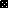 